CHECKLIST (To Be Submitted With FDP Report – Only Printed Copies) □ Staff Attendance Sheets□ Presentation/s of the Faculty Development Program□ Handouts provided to the attendees (Copy)□ Feedback summary report (from survey section) and forms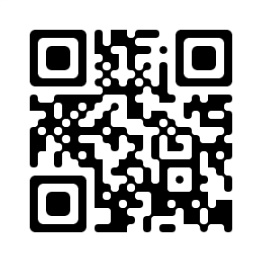 Faculty Development Program - Report # ISNC/PFT/252Faculty Development Program - Report # ISNC/PFT/252Faculty Development Program - Report # ISNC/PFT/252Faculty Development Program - Report # ISNC/PFT/252Title of Faculty Development Program (FDP): ISNC FDP Registration Number:Department: (Conducted the FDP)Program:(Conducted the FDP)Was program Conducted as per scheduled time and Venue □ Yes         □ No If No. Give Reason□ Yes         □ No If No. Give Reason□ Yes         □ No If No. Give ReasonWere all planned facilities were available□ Yes         □ NoIf No. Give Reason□ Yes         □ NoIf No. Give Reason□ Yes         □ NoIf No. Give ReasonDifficulties Encountered in conduction of FDP (if any)Percentage of Staff attended FDP as per the planned numberRating of the staff for the FDP from the analysis of the feedback (Likert’s Scale)Open ended Comments in the feed backSignatures with DateApplicantHead of DepartmentVice Dean Signatures with Date